Användning: Öppna doftoljeflaskan försiktigt. Sätt i önskat antal pinnar i glaset. Fler pinnar ger en mer koncentrerad doft. Pinnarna absorberar doften och sprider doften in i rummet. Tillåt 12 timmar för full dofteffekt. Om du vill att pinnarna ska hålla sin fräscha under en längre tid, vänd dem upp och ner efter en vecka.VARNING Placera inte på en bräcklig, vaxad eller lackerad yta. Svälj inte. Applicera inte på huden. Placera inte i närheten av en öppen låga eller värmekälla. Förvaras utom räckhåll för barn och husdjur.Hallon & Kvitten: Raspberry & Quince Reed Liquid (2,2- dimethyl-1,3-dioxolan-4- ylmethanol)Varning: Skadliga långtidseffekter för vattenlevande organismer. Använd inte produkten innan du har läst och förstått säkerhetsanvisningarna. Innehåller 1- (1,2,3,4,5,6,7,8-Octahydro-2,3,8,8- tetramethyl-2-naphthalenyl)ethanone, 1- (2,6,6-Trimethylcyclohexa-1,3-dienyl)-2- buten-1-one, Ethyl methylphenylglycidate, alpha-Hexylcinnamaldehyde, d-Limonene. Kan orsaka en allergisk reaktion.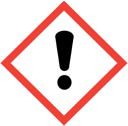 VID FÖRTÄRING: ring genast GIFTINFORMATIONSCENTRALEN/läkare. Framkalla INTE kräkning. Vid direkt hudkontakt: tvätta grundligt med tvål och vatten. Om hudirritation uppstår; uppsök medicinsk rådgivning. VID DIREKT ÖGONKONTAKT: skölj försiktigt med vatten i flera minuter. Om möjligt, avlägsna kontaktlinser, fortsätt skölj. SPARA DENNA BIPACKSEDEL/KARTONG FÖR FRAMTIDA INFORMATION.